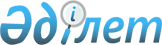 О внесении изменения в постановление акимата Акмолинской области от 6 июля 2007 года № а-7/243 и решение Акмолинского областного маслихата от 6 июля 2007 года № 3С-28-6 "Об установлении предельных (максимальных) размеров земельных участков, которые могут находиться в частной собственности в Акмолинской области"Постановление акимата Акмолинской области от 6 сентября 2019 года № А-9/424 и решение Акмолинского областного маслихата от 6 сентября 2019 года № 6С-37-3. Зарегистрировано Департаментом юстиции Акмолинской области 11 сентября 2019 года № 7377
      Примечание РЦПИ.

      В тексте документа сохранена пунктуация и орфография оригинала
      В соответствии с Земельным кодексом Республики Казахстан от 20 июня 2003 года, акимат Акмолинской области ПОСТАНОВЛЯЕТ и Акмолинский областной маслихат РЕШИЛ:
      1. Внести в постановление акимата Акмолинской области от 6 июля 2007 года № а-7/243 и решение Акмолинского областного маслихата от 6 июля 2007 года № 3С-28-6 "Об установлении предельных (максимальных) размеров земельных участков, которые могут находиться в частной собственности в Акмолинской области" (зарегистрировано в Реестре государственной регистрации нормативных правовых актов № 3233, опубликовано 23 августа 2007 года в газете "Арқа ажары", 28 августа 2007 года в газете "Акмолинская правда") следующее изменение:
      в приложении к указанному постановлению акимата и решению маслихата:
      в строке, порядковый номер 9:
      слово "Енбекшилдерский" заменить словами "Биржан сал".
      2. Настоящее постановление акимата Акмолинской области и решение Акмолинского областного маслихата вступает в силу со дня государственной регистрации в Департаменте юстиции Акмолинской области и вводится в действие со дня официального опубликования.
					© 2012. РГП на ПХВ «Институт законодательства и правовой информации Республики Казахстан» Министерства юстиции Республики Казахстан
				
      Аким Акмолинской области

Е.Маржикпаев

      Председатель сессии
Акмолинского областного
маслихата

Г.Бекмагамбетов

      Секретарь Акмолинского
областного маслихата

А.Баймагамбетов
